Szkoła Podstawowa nr 51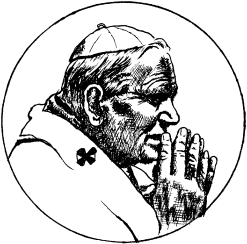 im. Jana Pawła IIul. Bursztynowa 22, 20-576 Lublintel. (81) 527-88-80, 667 665 109www.sp51.lublin.eu, poczta@sp51.lublin.euadres skrytki na ePUAP: /SP51Lublin/SkrytkaESP
Znak sprawy BK-III.261.7.2023Lublin, dnia 18.09.2023r.PROTOKÓŁ Z POSTĘPOWANIA O ZAMÓWIENIE PUBLICZNE NAna  dostawy nabiału do stołówki Szkoły Podstawowej nr 51 im. Jana Pawła II w roku szkolnym 2023/24.Postępując zgodnie ze szkolnym regulaminem zamówień publicznych, 17.08.2023r. umieszczono na stronie BIP Szkoły zaproszenie do składania ofert na  dostawy nabiału do stołówki Szkoły Podstawowej nr 51 im. Jana Pawła II w roku szkolnym 2023/24.Termin przesyłania ofert wyznaczono do 25.08.2023r.Termin wykonania zamówienia: 04.09.2023r. – 21.06.2024r.Zestawienie ofert:W dniu 28.08.2023r. umieszczono na stronie BIP Szkoły zawiadomienie o wyborze najkorzystniejszej oferty. W dniu 01.09.2023r. z firmą Przedsiębiorstwo Wielobranżowe TOMAR Niziuk Tomasz,ul. Kasztanowa 44, 20-138 Lublin została podpisana umowa na realizację zamówienia publicznego, nr umowy 11/ZP/2023Krzysztof Kozieł(podpis pracownika odpowiedzialnego za zamówienia publiczne)Beata Banach (podpis głównej księgowej)                                                                                                                                               Beata Brajerska(podpis Dyrektora Szkoły)Nazwa firmy i adreskwota brutto zamówieniaALMAX-DYSTRYBUCJA Sp. z o.o., Panieńszczyzna, 21-002 Jastków31 315,60 złMAKRO Cash and Carry Polska S.A. Al.Krakowska 61, 02-183 Warszawa30 786,50 złSOLIDEZ Sp. z o.o. ul. Bukowa 2, Turka, 20-258 Lublin29 979,80 złPrzedsiębiorstwo Wielobranżowe TOMAR Niziuk Tomasz,ul.Kasztanowa 44, 20-138 Lublin24 436,60 złREN Sp. z o.o., ul.Tartaczna 3, 26-600 Radom24 461,89  zł